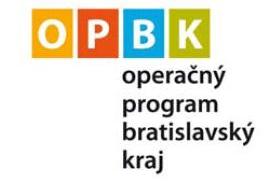 Usmernenie Riadiaceho orgánu pre Regionálny operačný program a operačný program bratislavský kraj č. 2/2015Cieľ usmernenia V zmysle Metodického pokynu Centrálneho koordinačného orgánu č. 16  k uzatváraniu operačných programov 2007-2013 (ďalej len „MP CKO č. 16“) konečný termín oprávnenosti výdavkov je stanovený v zmysle čl. 56 nariadenia Rady (ES) č. 1083/2006 do 31. 12. 2015. Všetky výdavky realizované prijímateľom musia byť do tohto termínu uhradené, po tomto termíne ich nemožno považovať za oprávnené a nemožno si ich nárokovať. Zároveň musí byť do tohto termínu ukončená realizácia aktivít projektov v zmysle podmienok stanovených v príslušnej výzve a Zmluve o poskytnutí nenávratného finančného príspevku (ďalej len „Zmluva o NFP“). Postup upravený v tomto usmernení sa ustanovuje v súlade usmernením EK k ukončeniu operačných programov (ďalej len „OP“) prijatých na účely využívania pomoci z Európskeho fondu regionálneho rozvoja, Európskeho sociálneho fondu a Kohézneho fondu (2007 – 2013), s MP CKO č. 16                          a Usmernením CO č. 1/2013-U k ukončeniu pomoci zo štrukturálnych fondov, Kohézneho fondu                 a Európskeho fondu pre rybné hospodárstvo na programové obdobie 2007 – 2013 v platnom znení (ďalej len „Usmernenie CO č. 1/2013-U“).V zmysle rozhodnutia Komisie č. C(2015) 2771 z 30. apríla 2015, ktorým sa mení rozhodnutie C(2013) 1573 o schválení usmernení k ukončeniu operačných programov prijatých na účely využívania pomoci z Európskeho fondu regionálneho rozvoja, Európskeho sociálneho fondu a Kohézneho fondu                 (2007 – 2013), bod 3.5 prílohy „closure guidelines“, v čase predloženia dokladov o ukončení programu musia členské štáty zabezpečiť, aby všetky projekty zahrnuté v dokladoch k ukončovaniu programu (t.j. k 31.03.2017) fungovali, čo znamená, že sú hotové a v prevádzke, a tým pádom sa považujú               za oprávnené.V nadväznosti na uvedené a v snahe ukončiť implementáciu programu s elimináciou projektov,                 ktoré budú v zmysle usmernenia CO  č. 1/2013 – U  spĺňať definíciu  „nefungujúcich  projektov“                   (a to len v súvislosti s finančným riadením) Riadiaci orgán (ďalej len „RO“) vydáva toto usmernenie, ktoré stanovuje postup pri implementácii projektov identifikovaných pred týmto termínom                       ako „potenciálne nefungujúce“. Ostatné postupy v súvislosti s uvedenými projektmi stanovuje usmernenie EK k ukončovaniu OP a MP CKO č. 16. RO pre účely tohto usmernenia považuje za „potenciálne nefungujúci projekt" aj projekt, v rámci ktorého nie je prijímateľ schopný ukončiť realizáciu aktivít projektu do zmluvne stanoveného termínu. RO považuje za dôležité prijímateľov vopred informovať o možnostiach, ako projekt aj za takejto situácie úspešne zrealizovať a v zmysle Usmernenia CO č. 1/2013-U, MP CKO č. 16  zabezpečiť „sfunkčnenie projektu“ do 31. 07. 2016. V zmysle MP CKO č. 16 RO resp. Sprostredkovateľský orgán pod riadiacim orgánom (ďalej                     len „SO/RO“) je povinný zabezpečiť v termíne do 30. 09. 2016 predloženie prílohy č. 5 uvedeného metodického pokynu certifikačnému orgánu a orgánu auditu.Postup pri zmene projektuRO resp. SO/RO  vykoná analýzu všetkých projektov v realizácií z hľadiska ich dosahovaných cieľov               a termínu ukončenia realizácie aktivít. Pre každý projekt, pri ktorom je predpoklad že nebude riadne ukončený najneskôr do zmluvne stanoveného termínu, RO, resp. SO/RO bude  aplikovať nasledovné základné podmienky aplikácie tohto usmernenia:všetky projekty, ktoré budú posudzované v zmysle tohto usmernenia musia mať ukončený proces verejného obstarávania vrátane vykonanej administratívnej kontroly RO resp. SO/RO,prijímateľ realizuje aktivity projektu v zmysle Zmluvy o NFP. Ak termín realizácie aktivít projektu uplynul a prijímateľ nepožiadal o predĺženie harmonogramu realizácie aktivít projektu,  potom je tento prijímateľ vylúčený z posudzovania a aplikácie postupu podľa tohto usmernenia,RO resp. SO/RO posúdi projekty v realizácii z časového a vecného hľadiska, RO, resp. SO/RO informuje prijímateľov (pri ktorých je predpoklad, že projekt nebude riadne a včas ukončený) o skutočnostiach, ktoré by kategorizovali dané projekty                  ako „nefungujúce“ a zároveň daných prijímateľov informuje o možnostiach predĺženia harmonogramu realizácie aktivít projektu v zmysle tohto usmernenia tak, aby mohli úspešne ukončiť realizáciu projektu, harmonogram realizácie aktivít projektu (hlavných aj podporných, t. j. „sfunkčnenie“ projektu) je možné predĺžiť na základe zachovania postupov stanovených v Zmluve o  NFP a v zmysle tohto usmernenia maximálne však                   do 31.07.2016,dodatkom k zmluve o NFP možno predĺžiť lehotu na ukončenie realizácie aktivít projektu najviac o 18 mesiacov oproti základnému zmluvnému termínu ukončenia realizácie aktivít projektu (maximálne však do 31.07.2016).Žiadosť o zmenu projektu obsahuje najmä:podrobné zdôvodnenie zmeny a identifikáciu príčin nedodržania harmonogramu realizácie aktivít projektu,novy časový harmonogram realizácie aktivít projektu (s konečným termínom realizácie aktivít projektu maximálne do 31.07.2016),súhlas prijímateľa - štatutárneho orgánu (uznesenie mesta/obce - ak relevantné),                    že projekt dofinancuje na vlastné náklady ,odhad výdavkov, ktoré prijímateľ uhradí výlučne z vlastných zdrojov (všetky výdavky projektu, ktoré vzniknú po termíne definovanom zmluvou o NFP). RO resp. SO/RO na základe doručenej žiadosti o zmenu začne zmenové konanie.                          Nakoľko je pre komplexné posúdenie žiadosti o zmenu potrebné presne špecifikovať výdavky, ktoré prijímateľ uhradí výlučne z vlastných zdrojov (všetky výdavky projektu v zmysle lehoty stanovenej                      na oprávnenosť výdavkov na realizáciu aktivít vo výzve resp. Zmluve o NFP,) a spôsob                     ich financovania je prijímateľ povinný najneskôr do 30 dní po ukončení termínu realizácie aktivít projektu doručiť na RO resp. SO/RO nový rozpočet projektu (potvrdený autorizovanou osobou                   v stavebníctve)  s identifikáciou výdavkov, ktoré prijímateľ uhradí výlučne z vlastných zdrojov spolu             so  stanovením spôsobu dofinancovania projektu (vlastné alebo cudzie zdroje) schválené štatutárnym orgánom (uznesenie mesta/obce - ak relevantné).Na základe žiadosti prijímateľa o zmenu projektu a doplnených podkladov RO resp. SO/RO žiadosť posúdi a následne žiadosť schváli alebo zamietne s ohľadom na stav realizácie projektu a navrhovanú úpravu harmonogramu realizácie aktivít projektu, resp. splnenia iných náležitostí tejto žiadosti o zmenu projektu, prípadne  vyzve prijímateľa na doplnenie alebo úpravu žiadosti o zmenu projektu            (v prípade formálnych chýb RO resp. SO/RO môže údaje zo žiadosti o zmenu projektu opraviť a premietnuť do návrhu dodatku k Zmluve o NFP).V súvislosti so schválením žiadosti o zmenu projektu sa zároveň môže vykonať kontrola na mieste realizácie projektu ešte pred podpisom dodatku k Zmluve o NFP. Cieľom kontroly by v takom prípade bolo najmä identifikovanie skutkového stavu realizácie a identifikácia výdavkov, ktoré vznikli  rámci zmluvne stanoveného harmonogramu realizácie aktivít projektu a výdavkov, ktoré prijímateľ uhradí    len z vlastných zdrojov.V prípade ak RO resp. SO/RO posúdil výdavky identifikované prijímateľom, že nie sú v súlade 
so skutkovým stavom realizácie aktivít projektu v danom čase, RO resp. SO/RO   návrh na zmenu projektu zamietne, v odôvodnených prípadoch vyzve prijímateľa na nápravu.Dodatok k Zmluve o NFP bude obsahovať okrem iného:stanovenie záväzného termínu ukončenia realizácie aktivít v  zmysle tohto usmernenia                a v súlade so žiadosťou o zmenu projektu,určenie spôsobu financovania projektu schváleného štatutárnym orgánom prijímateľa                alebo uznesením mesta/obce/ak relevantné/,rozpočet projektu, s identifikáciou časovo neoprávnených výdavkov, ktoré prijímateľ uhradí             z vlastných zdrojov,  ustanovenie o postupe vrátenia finančných prostriedkov (resp. odkaz na príslušné ustanovenie Zmluvy o NFP)  v prípade ak prijímateľ nesplní príslušné podmienky,  iné: môže obsahovať napr. povinnosť pravidelne /mesačne/predkladať správy o realizácii aktivít projektu (spolu s fotodokumentáciou a kópiou stavebného denníka resp. zdôvodnenie nedodržania časového harmonogramu aktivít projektu a pod.).postup pri impementácií projektuPostup pri implementácii „potenciálne nefungujúceho projektu“ je nasledovný:prijímateľ zašle žiadosť o platbu, v ktorej si bude uplatňovať len nárok na úhradu posledných oprávnených výdavkov realizovaných do zmluvne stanoveného termínu ukončenia realizácie aktivít projektu spolufinancovaných zo zdrojov EÚ a ŠR,žiadosť o platbu (poskytnutie predfinancovania) môže prijímateľ predkladať RO resp. SO/RO len do 30.10.2015,žiadosť o platbu (zúčtovanie predfinancovania) môže prijímateľ predkladať RO resp. SO/RO do 31.01.2016,žiadosť o platbu refundácia môže prijímateľ predkladať RO resp. SO/RO do 31.01.2016,priebežné monitorovacie správy prijímateľ predkladá v pôvodne stanovenom intervale v zmysle Zmluvy o NFP,prijímateľ predloží záverečnú  žiadosť o platbu, ktorá  bude obsahovať výlučne výdavky, ktoré vznikli po oprávnenom období pre spolufinancovanie zo zdrojov EÚ a ŠR; prijímateľ si tieto výdavky nebude nárokovať na preplatenie a uvedie ich v žiadosti o platbu                   ako neoprávnené výdavky. V rámci zoznamu deklarovaných výdavkov v stĺpci „Nárokovaná suma“ pri takýchto typoch výdavkov sa uvádza vždy „0“. RO resp. SO/RO v zázname z administratívnej kontroly uvedie príslušné odôvodnenie spracovania takejto žiadosti o platbu,projekt sa považuje za riadne ukončený, ak došlo k fyzickému ukončeniu projektu (skutočne sa zrealizovali všetky aktivity projektu) a finančnému ukončeniu projektu (prijímateľ uhradil všetky výdavky a prijímateľovi bol uhradený zodpovedajúci NFP),predložením a schválením záverečnej  žiadosť o platbu, záverečnej monitorovacej správy a iných nevyhnutných dokladov v zmysle Zmluvy o NFP je projekt úspešne ukončený a začína plynúť obdobie udržateľnosti projektu podľa Zmluvy o NFP, všetky neoprávnené výdavky je prijímateľ povinný zdokladovať rovnako ako ostatné výdavky projektu v rámci záverečnej žiadosť o platbu – účtovné doklady, faktúry, fotodokumentácia.Na postupy definované bodoch 2 a 3 sa primeranie použijú postupy stanovene v internom manuáli procedúr RO ako i internom manuáli procedúr SO/RO.PROJEKTOVÝ A ADMINISTRATÍVNY CYKLUS tzv. NEFUNGUJÚCEHO PROJEKTUZÁVEREČNÉ USTANOVENIATýmto usmernením nie sú dotknuté podmienky uvedené v Metodickom výklade RO k časovej oprávnenosti realizácie projektu zo dňa 26.05.2015 (v rámci ROP) a v Usmernení č. 1/2013 Riadiaceho orgánu pre OPBK k ukončeniu pomoci pre programové obdobie 2007-2013 (v rámci OPBK).Tabuľka č. 1: Sumarizácia hraničných termínov pre spracovanie žiadostí o platbu na všetkých úrovniach finančného riadenia na národnej úrovni:Zdroj:  Usmernenie k ukončeniu pomoci zo štrukturálnych fondov, Kohézneho fondu a Európskeho fondu pre rybné hospodárstvo na programové obdobie 2007 – 2013 č. 1/2013-U v platnom zneníTabuľka č. 2: Tabuľka hraničných termínov pre prijímateľov na RO Vec:Usmernenie Riadiaceho orgánu pre Regionálny operačný program a Operačný program Bratislavský kraj k ukončovaniu realizácie projektov Vec:Usmernenie Riadiaceho orgánu pre Regionálny operačný program a Operačný program Bratislavský kraj k ukončovaniu realizácie projektov Určené pre:Riadiaci orgán pre Regionálny operačný program a Operačný program Bratislavský kraj – odbor realizácie ROP a OPBK, Sprostredkovateľské orgány pod riadiacim orgánomVydáva:Ministerstvo pôdohospodárstva a rozvoja vidieka SRDátum vydania:05.10.2015Dátum aktualizácie:-Obsah:Cieľ usmerneniaPostup pri zmene projektuPostup pri implementácii projektuProjektový a administratívny cyklus Záverečné ustanoveniaSchválil:minister pôdohospodárstva a  rozvoja vidieka Slovenskej republikyĽubomír Jahnátekminister pôdohospodárstva a rozvoja vidiekaSlovenskej republikyV zmysle tohto usmernenia zmenu projektu iniciuje prijímateľ. Charakter a rozsah zmeny                je považovaný za podstatný, t.j. je nevyhnutná aktualizácia zmluvného vzťahu formou písomného a očíslovaného dodatku k Zmluve o NFP.Podstatnou zmenou v zmysle tohto usmernenia sa rozumie najmä: zmena spôsobu financovania projektu a zmena harmonogramu realizácie aktivít projektu.V zmysle Zmluvy o NFP je prijímateľ povinný oznámiť a zdôvodniť RO resp. SO/RO všetky zmeny projektu (podstatné aj nepodstatné) a skutočnosti, ktoré majú vplyv alebo súvisia s plnením Zmluvy             o NFP alebo sa akýmkoľvek spôsobom Zmluvy o NFP týkajú alebo môžu týkať bezodkladne, t.j.             do 7 kalendárnych dní od ich vzniku. Prijímateľ je povinný predložiť žiadosť o zmenu projektu v zmysle tohto usmernenia podľa podmienok Zmluvy o NFP v prípade, že je možné dôvodne predpokladať omeškanie s ukončením aktivít projektu.RO a SO/RO je oprávnený pri posudzovaní návrhu zmeny projektu aplikovať individuálny prístup a zohľadňovať faktory vzťahujúce sa výlučne na konkrétny projekt za dodržania princípu rovnakého zaobchádzania so všetkými prijímateľmi.Súčasťou žiadosti o zmenu v zmysle tohto usmernenia môže byť aj iná zmena projektu.OrgánSystém platiebSystém platiebSystém platiebSystém platiebSystém platiebOrgánRefundáciaZálohová platbaZálohová platbaPredfinancovaniePredfinancovanieOrgánRefundáciaPoskytnutieZúčtovaniePoskytnutieZúčtovaniePrijímateľ31.01.201630.10.201531.01.201630.10.201531.01.2016RO/SORO+ 40 k.d.  –+ 40 k.d. –+ 14  k.d.PJ+ 8 k.d. –+ 8 k.d. –+ 8 k.d.Úhrada– –– ––SŹPPosledný termín: druhý aprílový v roku 2016 pre každý operačný programPosledný termín: druhý aprílový v roku 2016 pre každý operačný programPosledný termín: druhý aprílový v roku 2016 pre každý operačný programPosledný termín: druhý aprílový v roku 2016 pre každý operačný programPosledný termín: druhý aprílový v roku 2016 pre každý operačný programCO+ 14 k.d.–+ 14 k.d.–+ 14 k.d.Typ žiadosti o platbuHraničný termín predloženia žiadosti o platbu
 – fyzické doručenie na RO ROPŽiadosť o platbu - predfinancovanie30. októbra  2015Žiadosť o platbu – zúčtovanie predfinancovania31. januára  2016Záverečná žiadosť o platbu - predfinancovanie 31. januára 2016Žiadosť o platbu - refundácia31. januára 2016Záverečná žiadosť o platbu - refundácia31. januára 2016